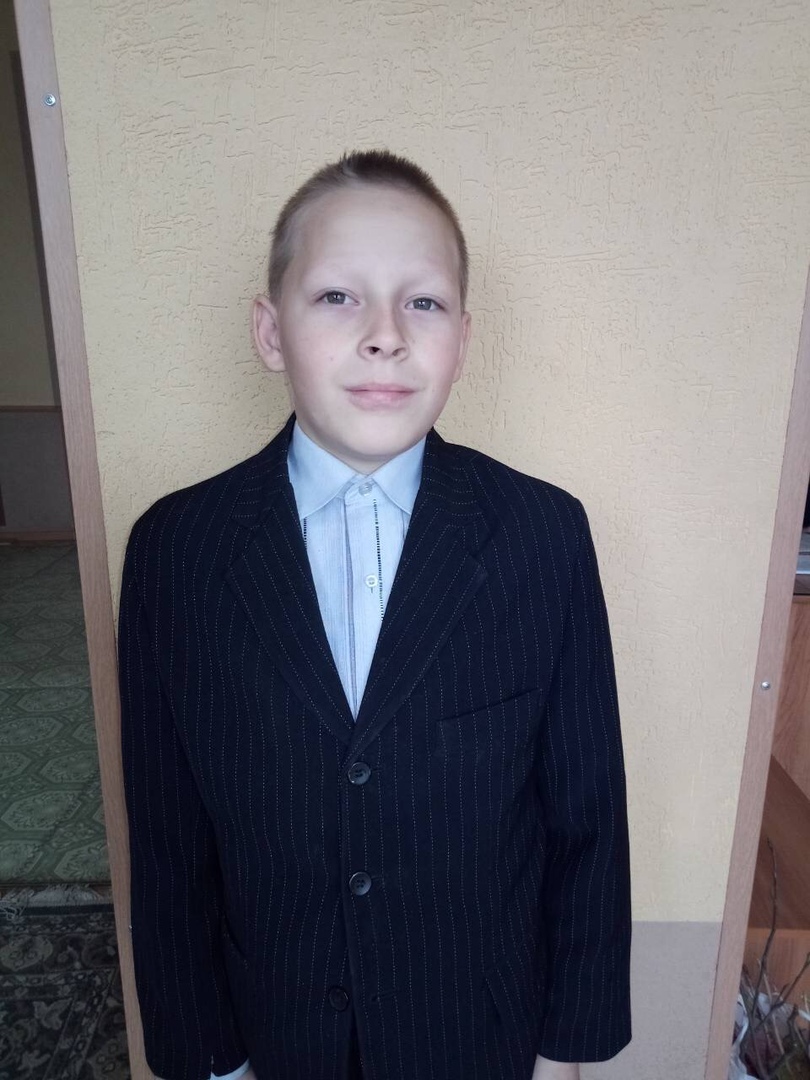 Дмитрий Г.  Мальчик родился в феврале 2007 годаГлаза серые, волосы  русыеДмитрий  эмоционален и активен, привязан к брату. С интересом познает окружающий мир. В общении со взрослыми соблюдает общепринятые нормы и правила, в установлении контактов с окружающими избирателен. У Дмитрия есть родной брат.Возможные формы устройства: усыновление, опека, приёмная семья.